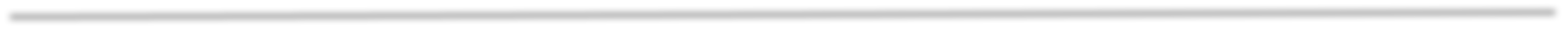 New Joseph Bonnheim Community Charter School               Steering Committee Meeting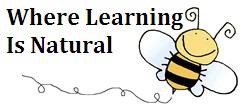 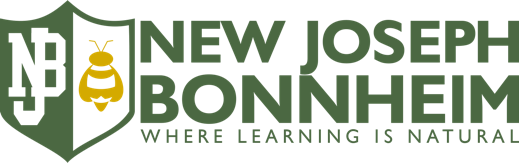 Tuesday, August 8, 2023 3:30 to 5:30 PM Room 26New Joseph Bonnheim Community Charter School 7300 Marin Avenue Sacramento, CA 95820A G E N D A – Operational & Educational FocusPresident call to order and roll call (1 minute)Approval of Agenda (2 minutes)Public Comment (5 minutes)Pledge of Allegiance (1 minute)Standing Committee Reports (PTA, Social Committee, Farm Committee, ELAC/SSC 8 minutes)Constituent Feedback on Steering Committee Items (20 minutes total, 2 minutes for each member)Approval of Minutes from Prior Regular Steering Committee Meeting, June 6th, 2023 (2 minutes)Total Minutes: 39 minsNEW BUSINESSDiscussion/Action Items related to SC operation: (Christie Wells-Artman, 20 minutes total: 15 presentation and 5 minutes discussion)Final Vote on Bylaw Committee with changes on Fundraising (Marcela Cardenas, Mike, Elizabeth, Art) (2 mins)LCAP Review and Schedule (3 mins, Christie)Discussion/Action Items: Christie Wells-Artman, 30 minutes total: 20 minutes presentation and 5 minutes discussion)NJB—Where we are at as a school and Translation? (10 mins, Christie)Parent Training ScheduleCommittee Lists and ScheduleTotal Minutes:50 minsSTANDING BUSINESS10. Informational - Scholar Outcomes to date when compared to the Smart Goals at each grade level. (Principal Wells-Artman and Amelia Villanueva, 10 minutes total: 6 minutes presentation and 4 minutes discussion)Ag Units of Study 23-24 UpdateHighly Teaching Model UpdateLibrary Focus for 2024 Update11. Budget and Facilities: Informational/ Item: Budget & Enrollment updates will be provided for transparency in handout by (Principal Wells-Artman   2 minutes total:  1 minute presentation and 2 minutes discussion)Budget Updates 2023                b.)   Repairs Update on Air Conditioners, Technology, c.)   List of Work Order12. Informational – Other Educational Updates (Marcela, Christie, 3 minutes total)13. Other Discussion Items:SC Members Announcements – (5 minutes)14. Next meeting date and time: The next regular SC meeting will be held Tuesday, September 5th, 2023, 3:30 PM to 5:30 PM (1 minute)15. Adjournment (1 minute)Total Minutes: 34 minsGrand Total: 39+50+22=111NameRoleNameRoleMarcella CardenasMember--- Steering CommitteePresident and  Facilitator/Parent Community MemberIan JohnsonMember--- Steering Committee minute/notetaker /PrimaryTeacherLavida EdmondsonMember--- Intermediate TeacherAmelia VillanuevaMember--- ELD Teacher/After-School Enrichment LeadMike DiSantisMember--- Primary TeacherMahelet BarreraMember--- Parent/ CommunityElizabeth MorenoMember--- Parent/CommunityDiana MartinezMember--- Classified StaffArt AlelmanMember--- Community MemberDebra DavisMember--- Community MemberChristie Wells-ArtmanMember--- NJBCC School PrincipalIf you have any questions, concerns, or suggestions we encourage you to contact the Principal, the President and or any member of the Steering Committee.  We look forward to hearing from you.  1st Tuesday of each month 3:30 PM – 5:30 PM – Regular Steering Committee Meetings The first meeting of the month: focuses on both student outcomes and the business side of operating NJB. The intent is for the Steering Committee to “inspect what is expected” as stated in the Charter in regard to student learning and also to review the business side of operating NJB. Topics include revenue, expenditures, site policies and new or supplemental programs that support the core program. Next Meeting Dates for 23-24:
September 5th, 2023October 3rd, 2023November 7th, 2023December 5th, 2023January 9th, 2024February 6th, 2024March 5th, 2024April 9th, 2024May 7th, 2024June 4th, 2024